                                                                                                    ДНІПРОПЕТРОВСЬКА АКАДЕМІЯ                                                                                                      МУЗИКИ ім. М. ГЛІНКИ                                                                                                                                                               вул. Ливарна, 10, м. Дніпро, 49044; тел.. (056) 720-92-82;                                                                                                                                                              е-mail: dkdpua@gmail.com  www.dk.dp.ua._________________________________________________________________                                                                                                                                               РЕГІОНАЛЬНИЙ ФЕСТИВАЛЬ-КОНКУРС                                                                                                                      УЧНІВ-ПІАНІСТІВ                                                                                                   «ЮНИЙ ВІРТУОЗ»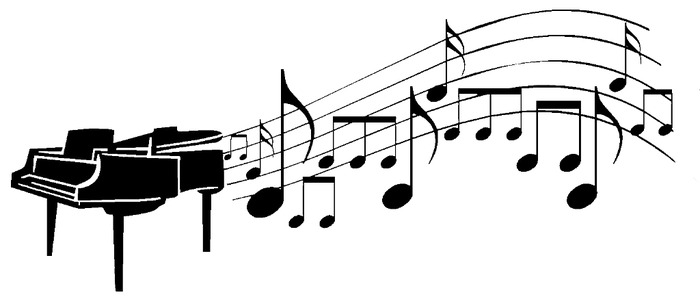 														      16 листопада 2021 р.М.  ДНІПРОДНІПРОПЕТРОВСЬКА АКАДЕМІЯ МУЗИКИ ім. М. ГЛІНКИвул. Ливарна, 10, м. Дніпро, 49044; тел.. (056) 720-92-82;е-mail: dkdpua@gmail.com  www.dk.dp.ua.________________________________________________________________________________________________________________________________________________ РЕГІОНАЛЬНИЙ ФЕСТИВАЛЬ-КОНКУРС															 УЧНІВ-ПІАНІСТІВ«ЮНИЙ ВІРТУОЗ»  Мета фестивалю-конкурсу (далі Конкурс): Підвищення технічного рівня учнів-піаністів мистецьких шкіл, сприяння зростанню рівня виконавської майстерності.Порядок проведення конкурсу:І тур- проводиться на базі навчального закладу,ІІ тур- проводиться у Дніпропетровській академії музики ім. М. Глінки.Конкурс проводиться 16 листопада 2021 р.  у малій залі (CHAMBER HALL) (ауд. №420) Дніпропетровської  академії  музики  ім. М. Глінки. У конкурсі беруть участь учні 3-8 класів. Програмні вимоги: Виконання двох етюдів. Один з них обов’язковий.Обов’язкові етюди:ІІІ клас1. А. Лемуан. Тв.37. Із збірника «50 характерних і прогресивних етюдів» Етюд №22 e-moll2. К. Черні (редакція Г. Гермер)зошит IІ, Етюд №6 G-durІV клас1.К. Черни (редакція Г. Гермер) Етюд № 18 C-dur,  зошит ІІ  2. Г. Беренс. Тв.88, Етюд №12 g-mollV клас1. А. Лешгорн. Тв.66, Етюд №12 C 2. А. Лешгорн. Тв. 66, Етюд №25 D-durVІ клас 1. К. Черні. Тв.299, Етюд №24 D-du2. Г. Беренс. Тв.61, Етюд №37 C-dur VІІ, VІІІ класиВільний вибір етюдів або віртуозних п’єс.Зразок заявки:Прізвище________________________________________________________Ім’я________________________________________________________________               По батькові_____________________________________________________               Телефон моб./дом.____________________________________________              Місто,  назва навчального закладу______________________	______________________________________________________________________               Клас ______________________________________________________________               ПІБ викладача__________________________________________________Конкурсна програма________________________________________________________________________________________________________________________________________________________________________Хронометраж________________________________________________Дата					ПідписУ разі неможливості провести конкурс  в звичайному режимі, конкурс буде проведено on-line, тобто через відеозапис , про що буде повідомлено  додатково.Заявки для  участі в конкурсі  необхідно надіслати  до  15  жовтня 2021 р.за адресою:49044 м. Дніпро ,вул. Ливарна, 10, тел. (056) 720-92-82Голова циклової комісії  “Фортепіано”Дніпропетровської академії музики ім. М. ГлінкиЖитна Юлія Володимирівнател.050-571-73-73